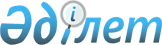 Астрахан ауданының аумағында 2009 жылдың сәуір-маусым және қазан-желтоқсан айларында азаматтарды мерзімді әскери қызметке шақыруды ұйымдастыру және қамтамасыз ету туралы
					
			Күшін жойған
			
			
		
					Ақмола облысы Астрахан ауданы әкімдігінің 2009 жылғы 29 сәуірдегі № 115 қаулысы. Ақмола облысының Әділет басқармасында 2009 жылғы 04 маусымда № 1-6-100 тіркелді. Күші жойылды - Ақмола облысы Астрахан ауданы әкімдігінің 2010 жылғы 11 қаңтардағы № 2 қаулысымен

      Ескерту. Күші жойылды - Ақмола облысы Астрахан ауданы әкімдігінің 2010.01.11 № 2 қаулысымен      «Қазақстан Республикасындағы жергілікті мемлекеттік басқару және өзін-өзі басқару туралы» Қазақстан Республикасының 2001 жылғы 23 қаңтар-дағы Заңының 31 бабына, «Әскери міндеттілік және әскери қызмет туралы» Қазақстан Республикасының 2005 жылғы 8 шілдедегі Заңының 19 бабына, «Белгіленген әскери қызмет мерзімін өткерген мерзімді әскери қызметтегі әскери қызметшілерді запасқа шығару және Қазақстан Республикасының азаматтарын 2009 жылдың сәуір-маусымында және қазан-желтоқсанында кезекті мерзімді әскери қызметке шақыру туралы» Қазақстан Республикасы Президентінің 2009 жылғы 1 сәуірдегі № 779 Жарлығына, «Азаматтарды әскери қызметке шакыруды ұйымдастыру мен өткізу ережесін бекіту туралы» Қазақстан Республикасы Үкіметінің 2006 жылғы 30 маусымдағы № 623 қаулысына, «Белгіленген әскери қызмет мерзімін өткерген мерзімді әскери қызметтегі әскери қызметшілерді запасқа шығару және Қазақстан Республикасының азаматтарын 2009 жылдың сәуір-маусымында және қазан-желтоқсанында кезекті мерзімді әскери қызметке шақыру туралы» Қазақстан Республикасы Президентінің 2009 жылғы 1 сәуірдегі № 779 Жарлығын іске асыру туралы» Қазақстан Республикасы Үкіметінің 2009 жылғы 17 сәуірдегі № 543 қаулысына сәйкес Астрахан ауданының әкімдігі ҚАУЛЫ ЕТЕДІ:



      1. Астрахан ауданы аумағында шақыруды кейінге қалдыруға немесе шақырудан босатылуға құқығы жоқ он сегізден жиырма жеті жасқа дейінгі ер азаматтар, сондай-ақ оқу орындарынан шығарылған, жиырма жеті жасқа толмаған және шақыру бойынша әскери қызметтің белгіленген мерзімін өткермеген азаматтар 2009 жылдың сәуір-маусым және қазан-желтоқсан айларында тиісті жергілікті әскери басқару органдар арқылы кезекті мерзімді әскери қызметке шақыру ұйымдастырылсын және қамтамасыз етілсін.



      2. Шақыру учаскесі «Ақмола облысы Астрахан ауданының Қорғаныс іс-тері жөніндегі біріктірілген бөлімі» мемлекеттік мекемесінде (бұдан былай Астрахан ауданының ҚІББ) мына мекен-жайы бойынша ұйымдастырылсын: Ақмола облысы, Астрахан ауданы, Астрахан ауылы, Алтынсарин көшесі, 63 үй.



      3.№ 1 қосымшаға сәйкес аудандық шақыру комиссиясы ұйымдастырыл-сын.



      4. № 2 қосымшаға сәйкес азаматтарды әскери қызметке шақыруды өткізу кестесі бекітілсін.



      5. Ауылдық округ әкімдері мен ұйым басшылары әскерге шақырушылардың хабарландырылауын және олардың уақытымен шақыру учаскесіне келу-лерін қамтамасыз етсін.



      6. «Қазақстан Республикасының ішкі істер Министрлігі Ақмола облысы-ның ішкі істер департаменті Астрахан ауданының ішкі істер бөлімі» мемлекеттік мекемесіне (келісім бойынша):

      1) әскерге шақыру және аттандыру кезінде әскерге шақыру учас-кесінде қоғамдық тәртіптің сақталуын қамтамасыз ету;

      2) шақыру комиссиясына және әскерге аттандыруға келмеген шақырылушыларды іздестіру;



      7. Ақмола облысы, Астрахан ауданы әкімдігінің «Астрахан ауданының аумағында 1981-1990 жылы туған азаматтарды 2008 жылдың сәуір-маусым және қазан-желтоқсан айларында мерзімді әскери қызметке кезекті шақыруды ұйымдастыру туралы» 2008 жылғы 10 сәуірдегі № 90 қаулысының (нормативтік құқықтық актілерінің мемлекеттік тіркеу Тізілімінде № 1-6-85 болып тіркелген, 2008 жылғы 01 мамырында Астрахан аудандық «Маяк» газетінде жарияланды) күші жойылды деп танылсын.



      8. Осы қаулының орындалуын бақылау аудан әкімінің орынбасары М.Қ. Қожахметке жүктелсін.



      9. Астрахан ауданы әкімдігінің осы қаулысының күші 2009 жылдың 17 сәуірінен бастап қалыптасқан құқықтық қатынастарға тарайды.



      10. Осы қаулы Астрахан ауданының әділет басқармасында мемлекеттік тіркелген күнінен бастап күшіне енеді және ресми жарияланған күнінен бастап қолданысқа енгізіледі.      Астрахан ауданының

      әкімі                                      Р.Әкімов      КЕЛІСІЛДІ:      «Ақмола облысы Астрахан

      ауданының Қорғаныс істері

      жөніндегі біріктірілген

      бөлімі» мемлекеттік

      мекемесінің бастығы                        С.Кантемиров      Ақмола облысы денсаулық сақтау

      басқармасының «Астрахан

      орталық аудандық ауруханасы»

      мемлекеттік мекемесі

      бас дәрігері                               Н. Сембаев      «Қазақстан Республикасының ішкі

      істер Министрлігі Ақмола облысы

      ішкі істер департаменті

      Астрахан ауданының ішкі

      істер бөлімі» мемлекеттік

      мекемесінің бастығы                        Ж.Ешімов

Астрахан ауданы әкімдігінің

2009 жылы 29 сәуіріндегі № 115

қаулысына № 1 қосымшаАудандық шақыру комиссиясының құрамы      Кантемиров Сергей                «Ақмола облысы Астрахан

      Юрьевич                          ауданының Қорғаныс істері

                                       жөніндегі біріктірілген

                                       бөлімі» мемлекеттік

                                       мекемесінің бастығы,

                                       комиссия төрағасы (келісім

                                       бойынша)      Потапчук Светлана Николаевна     Астрахан ауданының «Ішкі

                                       саясат бөлімі» мемлекеттік

                                       мекемесінің бастығы, комиссия

                                       төрағасының орынбасарыКомиссия мүшелері:      Шелюто Мария Николаевна          «Қазақстан Республикасының

                                       ішкі істер Министрлігі Ақмола

                                       облысы ішкі істер

                                       департаменті Астрахан

                                       ауданының ішкі істер бөлімі»

                                       мемлекет-тік мекемесі

                                       бастығының тәрбиелік-кадрлар

                                       жұмысы бойынша орынбасары

                                       (келісім бойынша)      Құрманов Елубай Садықұлы         Акмола облысы денсаулық сақтау

                                       басқармасы жанындағы «Астрахан

                                       аудандық емханасы» мемлекеттік

                                       коммуналдық қазыналық

                                       кәсіпорнының аға дәрігері

                                       (келісім бойынша), дәрігерлік

                                       комиссия төрағасы      Қалиева Тағура Гелманқызы        Ақмола облысы денсаулық сақтау

                                       басқармасының «Астрахан

                                       аудандық ауруханасы»

                                       мемлекеттік медицина бикеші,

                                       комиссия хатшысы (келісім

                                       бойынша)

Астрахан ауданы әкімдігінің

2009 жылы 29 сәуіріндегі № 115

қаулысына № 2 қосымшаАзаматтарды мерзімді әскери қызметке шакыру кестесікестенің жалғасыкестенің жалғасы
					© 2012. Қазақстан Республикасы Әділет министрлігінің «Қазақстан Республикасының Заңнама және құқықтық ақпарат институты» ШЖҚ РМК
				Р/cА/

округтінБарлығыКелу күніКелу күніКелу күніКелу күніКелу күніКелу күніатауы29/30/04/05/06/07/4455551Астрахан196152Бесбидайық393Джалтыр1264Есіл29295Жарсуат16166Қайнар227Каменка19198Камышенка23239Қолутон353510Қызылжар4411Николаева505012Новочеркасск3813Острогорск242414Первомайка3215Старый

Қалутон484816Ұзұнкөл2525Барлығы:74648475047504408/12/13/14/15/16/18/19/20/21/5555555555612116185039393944503244383250505050505050393932Рет

саныА/

округтінБарлығыКелу күніКелу күніКелу күніКелу күніКелу күніКелу күніатауы01/02/03/05/06/07/1010101010101Астрахан208152Бесбидайық393Джалтыр1264Есіл32325Жарсуат16166Қайнар227Каменка19198Камышенка25259Қолутон353510Қызылжар4411Николаева484812Новочер-

касск3813Острогорск252514Первомайка3815Старый

Қалутон505016Ұзұнкөл2525Барлығы:77050504850504408/09/10/12/13/14/15/16/17/19/10101010101010101010612116185045453944503244383850505050505050454538